Prüfungsordnung für Musikschulen NiederösterreichWir nehmen die Prüfungsordnung des MKM Musik & Kunst Schulen Management Niederösterreich ab dem Schuljahr 2022/23 an. Musiktheoretischer Teil  – Voraussetzungen:Erfüllung der Voraussetzungen des Musikkunde Unterrichts (siehe fachspezifisches Beiblatt).Gewährleistung, dass Schüler:innen Zugang zu Musikkundekursen Mk1, Mk2, Mk3 an der Musikschule oder außerhalb der Musikschule haben. Die Einrichtung von Mke wird empfohlen.Vorhandensein eines genehmigten Musikkundetests (Mk1, Mk2, Mk3): Vier Möglichkeiten –     es können mehrere Möglichkeiten in Anspruch genommen werden a) 	1:1 Übernahme des Mustertests des MKM NÖ (Mk1, Mk2, Mk3) – Meldung mit Deckblatt und Vorlegen eines Tests mit Lösungen b) 	Eigen erstellter Test: Einreichung zur Bewilligung jederzeit möglich. Auch bei kleinen Änderungen des MKM NÖ Mustertests Bewilligung beantragen. c) 	Übernahme der vorgenehmigten Tests Theoriesteine 1, 2, 3 (Verlag Flattersatz) d) 	Übernahme des Musikkundetests des NÖ BlasmusikverbandesDurchführung der Musikkundetests laut Prüfungsordnung Punkt 3 (Voraussetzungen). Praktischer Teil – Voraussetzungen:Meldung der Termine, Anzahl der Teilnehmer:innen zur praktischen Hauptfachprüfung und Nennung der fachkundigen Beisitzer:innen bis spätestens vier Wochen vor dem Prüfungstermin.Erfüllung der allgemeinen und instrumenten-(gesangs-, tanz-) spezifischen Prüfungsvorgaben laut fachspezifischen Beiblättern und Führen der Prüfungsprotokolle.Ausreichendes Angebot an Ergänzungsfächern für Instrumente bzw. Gesang bzw. Tanz, damit Schüler:innen das musikpraktische Ergänzungsfach innerhalb der Stufe vor Antritt zur Hauptfachprüfung absolvieren können. Besetzung der Prüfungskommissionen laut Prüfungsordnung Punkt 4.Anlegen eines Prüfungsprotokolls für jede:n Prüfungskandidat:in.Zur Erlangung eines Leistungsabzeichens des NÖ Blasmusikverbandes der Vorgehensweise laut Prüfungsordnung Anhang 1 folgen.Für die Prüfungen stehen Prüfungsurkunden und Abzeichen des MKM Musik & Kunst Schulen Management Niederösterreich zur Verfügung.Annahme senden bis 30. September 2022 für Prüfungen ab November 2022.Annahme PrüfungsordnungSchuljahr 2022/23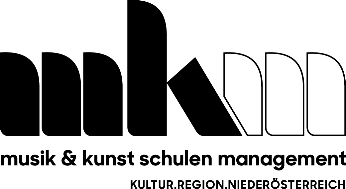 Musikschule:________________________________Ort, Datum___________________________________Unterschrift Musikschulleiter:inStempel Musikschule